Примерный трудовой и досуговый распорядок дня отрядов учреждения образования «Бобруйский государственный технологический колледж» в летний период 2017 года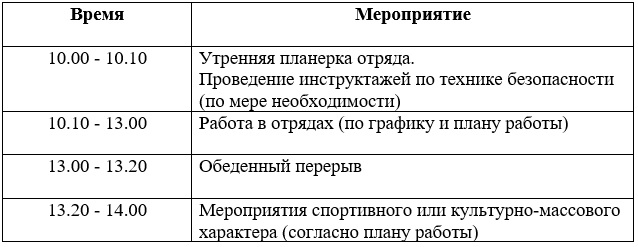 